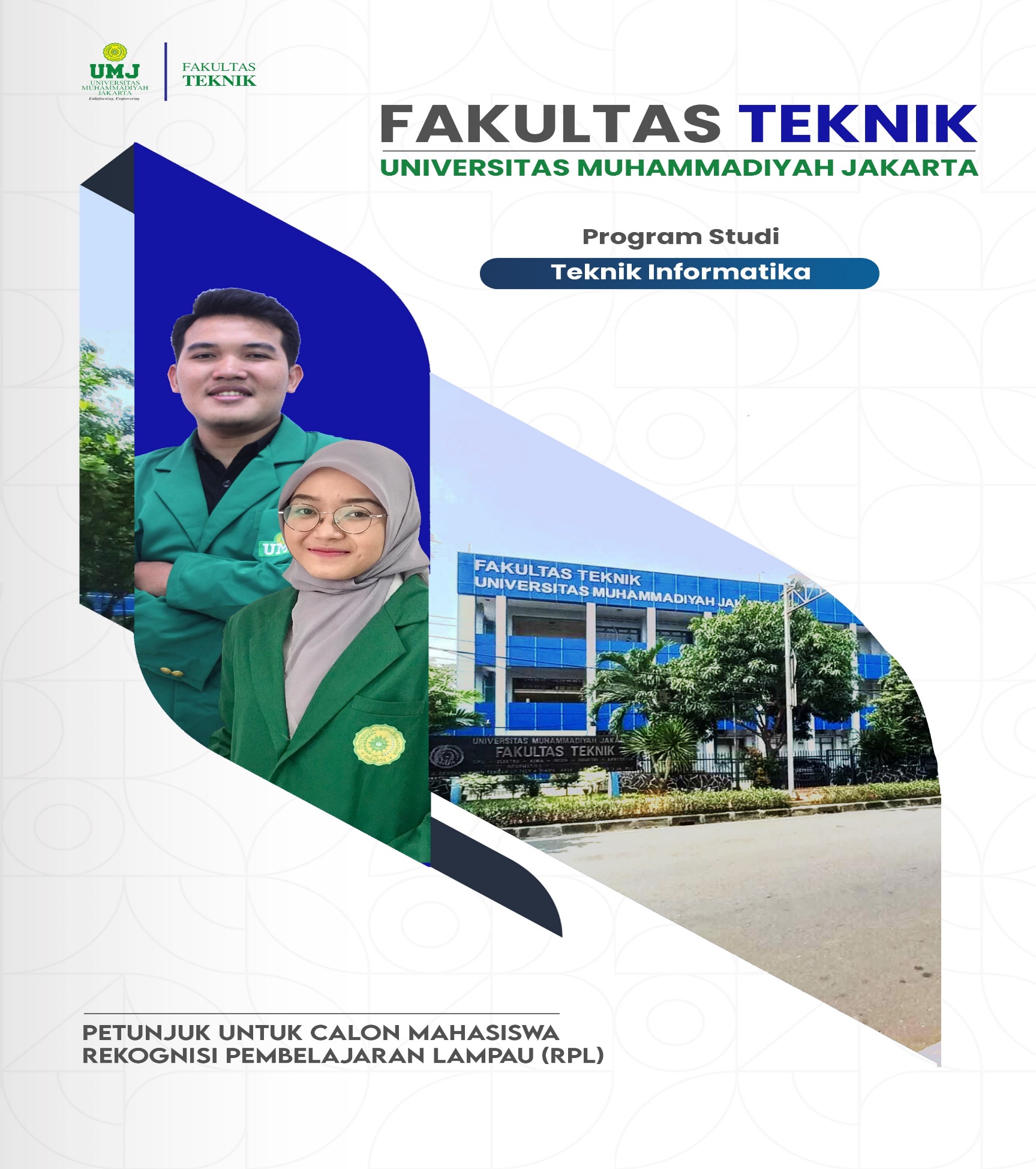 DAFTAR ISIPENDAHULUAN			1TAHAPAN PELAKSANAAN RPL		2PENGAKUAN HASIL ASESMEN		6PERSYARATAN CALON MAHASISWA RPL		8PENDAFTARAN KULIAH DAN BIAYA KULIAH		9LAMPIRAN: Tahapan Proses RPL dan Menyelesaikan Kuliah di Perguruan Tinggi			10PENDAHULUANPada bagian ini agar dijelaskan pengertian tentang Rekognisi Pembelajaran Lampau dan kaitannya dengan kesempatan untuk melanjutkan pendidikan pada Perguruan Tinggi yang dituju bagi masyarakat lulusan SMA atau sederajat atau bagi masyarakat yang pernah kuliah tetapi terputus dan telah memiliki pengalaman, baik pengalaman bekerja secara mandiri, maupun pengalaman bekerja di perusahaan, lembaga pemerintah atau swasta, kemudian akan melanjutkan pendidikannya pada jenjang pendidikan tinggi. Pada bagian ini juga dijelaskan mengenai kesetaraan antara hasil belajar berupa kompetensi atau capaian pembelajaran yang telah diperoleh masyarakat dari berbagai sumber belajar secara nonformal, informal dan/atau pengalaman kerja dengan hasil belajar secara formal yang diperoleh di Perguruan Tinggi.Pada bagian ini juga dijelaskan mengenai nama dan jenjang kualifikasi program studi, Capaian Pembelajaran Lulusan dan Daftar Mata Kuliah yang harus ditempuh untuk menyelesaikan Pendidikan pada program studi tersebut.Pada bagian ini juga memuat instruksi kepada calon untuk memilih Mata Kuliah yang akan diajukan untuk RPL seperti contoh berikut:Saudara dapat memilih Mata Kuliah yang diajukan untuk RPL sesuai dengan kompetensi (Capaian Pembelajaran Mata Kuliah) yang menurut saudara telah diperoleh dari pembelajaran secara nonformal, informal atau pengalaman kerja, atau dari pembelajaran formal yang pernah saudara ikuti ketika mengikuti kuliah di Perguruan Tinggi sebelumnya. Dibawah ini Daftar Mata Kuliah yang dapat saudara pilih (yang bertanda “v” pada kolom RPLPada saat mendaftar dan mengajukan aplikasi, saudara diminta untuk mencantumkan daftar Mata Kuliah yang saudara pilih dan mengisi Formulir Evaluasi Diri untuk masing-masing Mata Kuliah yang diajukan disertai dengan Bukti yang mendukung klaim Capaian Pembelajaran Mata Kuliah tersebut. (Jenis Bukti yang dapat disertakan dapat dipilih dari daftar jenis bukti yang disediakan pada Formulir Evaluasi Diri)Tabel 1: Daftar Mata Kuliah Program Studi TAHAPAN PENDAFTARAN DAN ASESMEN RPLBada bagian ini dijelaskan tahapan pendaftaran untuk mengajukan RPL yang meliputi antara lain:Tahap 1: Menghubungi Tim RPL di Perguruan Tinggi.Tahap 2: Menyiapkan Aplikasi RPLTahap 3: Penilaian/asesmen oleh AsesorTahap 4: Keputusan Hasil Asesmen RPLPENGAKUAN HASIL ASESMENPengakuan hasil asesmen adalah berupa perolehan sks dari beberapa Mata Kuliah sesuai hasil asesmen (untuk rekognisi Capaian Pembelajaran dari pendidikan nonformal, informal atau pengalaman kerja ke pendidikan formal) dan/atau transfer sks (untuk rekognisi Capaian Pembelajaran dari pendidikan formal sebelumnya yang telah diikuti pada jenjang pendidikan Tinggi).Jumlah Mata Kuliah dan jumlah sks yang direkognisi merupakan gabungan dari hasil asesmen Transfer sks dan Perolehan sks. Capaian pembelajaran yang diperoleh dari pendidikan formal Capaian pembelajaran yang diperoleh dari pendidikan noformal, informal  dan/atau pengalaman kerjaAsesmen ekivalensi capaian pembelajaran Asesmen RPL Transfer Satuan Kredit SemesterPerolehan Satuan Kredit SemesterPT menetapkan daftar mata kuliah dan jumlah SKS yang direkognisi sesuai dengan hasil asesmen. Daftar mata kuliah yang direkognisi tidak perlu lagi harus ditempuh melalui perkuliahanGambar 1: Skema rekognisi capaian pembelajaranPERSYARATAN CALON MAHASISWACalon peserta RPL harus memenuhi persyaratan sebagai berikut:Misal untuk Prodi Penyelenggara Program Sarjana:Lulusan SMA/SMK/MA/MAK atau sederajat dan/atau pernah mengikuti kuliah jenjang Diploma atau Sarjana tetapi tidak tamat. Berpengalaman kerja yang relevan dengan CP program studi yang menunjukan penguasaan CP/kompetensi secara parsial atau secara keseluruhan program studi yang dituju.Persyaratan yang ditentukan oleh perguruan tinggi.PENDAFTARAN KULIAH DAN BIAYA KULIAHSetelah selesai mengikuti proses asesmen dan disepakati hasilnya oleh calon mahasiswa, maka tahap selanjutnya adalah mendaftarkan diri untuk mengikuti kuliah sesuai persyaratan yang ditentukan oleh Perguruan Tinggi. Biaya kuliah sesuai dengan daftar biaya yang ditentukan oleh Perguruan Tinggi. DIAGRAM TAHAPAN PROSES RPL DAN KULIAH DI PERGURUAN TINGGI.Calon melakukan pendaftaran dan konsultasi dengan Pengelola RPL pada PT yang ditujuCalon menyiapkan kelengkapan dokumen portofolio yang membuktikan bahwa pemohon telah memiliki pengetahuan/ keterampilan tertentu yang relevan dengan capaian pembelajaran mata kuliah atau kelompok mata kuliah pada program studi perguruan tinggi yang dituju. PT melakukan pemeriksaan kelengkapan dan validitas dokumen dan penilaian CP dengan cara ASESMENPT menetapkan jumlah sks/ Mata Kuliah yang direkognisi sesuai hasil asesmen.Pengecekan Ekivalensi -Transfer Kredit/Transfer SKS(Asal CP: dari Pendidikan di PT sebelumnya)Asesmen dan Rekognisi- Perolehan Kredit(Asal CP: Nonformal/informal/ pengalaman kerja)Mengikuti pendidikan pada prodi PT yang ditujuNO.KODE MATA KULIAHNAMA MATA KULIAHsksRPLTIDAK1AIK0001Al Islam dan Kemuhammadiyahan 12√2UMJ0002Kewarganegaraan2√30407001Dasar – dasar pemrograman3√40407002Prak dasar – dasar pemrograman1√50407003Pengantar Ilmu Komputer2√60407004Matematika Diskrit 13√7UMJ0004Bahasa Inggris2√80407005Aljabar Linear dan Matriks3√90400001Olah Raga1√10AIK0002Al Islam dan Kemuhammadiyahan 22√11UMJ0001Pancasila2√120407006Struktur Data dan Algoritma3√130407007Prak Struktur Data dan Algoritma1√140407008Perancangan Sistem Informasi3√150407009Matematika Diskrit 23√160407010Kalkulus3√170407011Ilmu Budaya Sosial Dasar2√√18AIK0003Al Islam dan Kemuhammadiyahan 32190407012Desain dan Analisis Algoritma3√200407013Prak Desain dan Analisis Algoritma1√210407014Sistem Operasi3√220407015Statistika3√230407016Perancangan Basis Data3√240407017Komunikasi Data3√250407018Pemrograman Berorientasi Objek3√26AIK0004Al Islam 42√270407019Jaringan Komputer3√280407020Prak Jaringan Komputer1√290407021Interaksi Manusia dan Komputer3√300407022Rekayasa Perangkat Lunak3√310407023Metode Numerik3√320407024Teori Bahasa dan Automata3√330407025Kecerdasan Buatan3√34UMJ0005Kewirausahaan2√350407026Pemrograman Berbasis Web3√360407027Prak Pemrograman Berbasis Web3√370407028Teknik Kompilasi3√380407029Data Mining3√390407030Arsitektur dan Organisasi Komputer3√400407031Keamanan Jaringan3√41UMJ0003Bahasa Indonesia2√420407032Metode Penelitian dan Penulisan Ilmiah3√430407033Kerja Praktik3√44UMJ0006KKN2√450407034Manajemen Proyek TI3√460407035Pemodelan3√470407036Sistem Manajemen Basis Data3√480407037Etika Profesi2√490407038Bahasa Inggris Lanjut2√500407039Skripsi6√510407040Pembelajaran Mesin (Machine Learning)3√520407041Temu Kembali Informasi (IR)3√530407042Pengembangan Aplikasi berbasis Mobile3√540407043Jaringan Komputer Lanjut3√550407044Rekayasa Perangkat Lunak Lanjut3√560407045Mikrokontroler3√570407046Forensik Teknologi Informasi3√580407047Pemrosesan Bahasa Alami (NLP)3√590407048Pengembangan Permainan berbasis Mobile3√600407049Komputasi Awan3√610407050Pengolahan Citra Digital3√